муниципальное казённое общеобразовательное учреждение «Средняя общеобразовательная школа № 5» с. Шумный Чугуевский район Приморский крайПРИКАЗОб утверждении состава школьного психолого-педагогического консилиума и графика проведения плановых заседаний на 2022-2023 учебный годНа основании Федерального закона «Об образовании в Российской Федерации» от 12 декабря 2012 г. № 273-ФЗ, руководствуясь положением «О психолого-педагогическом консилиуме МКОУ СОШ № 5 с. Шумный», утвержденного приказом МКОУ СОШ № 5 с. Шумный от 27.12.2019 г.  № 278-АПРИКАЗЫВАЮ:1.	Утвердить состав школьного психолого-педагогического консилиума (далее – ППк) на 2022-2023 учебный год в составе:Председатель ППк – Г.А. Урусова, зам. директора по УВР;Члены ППк:Л.Г. Кочкова, социальный педагог;Н.Л. Гречко, учитель русского языка и литературы;Д.Р. Маркова, учитель математики;В.В. Гусева, учитель начальных классов;Н.Н. Голишевская, воспитатель дошкольных групп.2.	Утвердить график проведения плановых заседаний ППк на 2022-2023 учебный год (прилагается).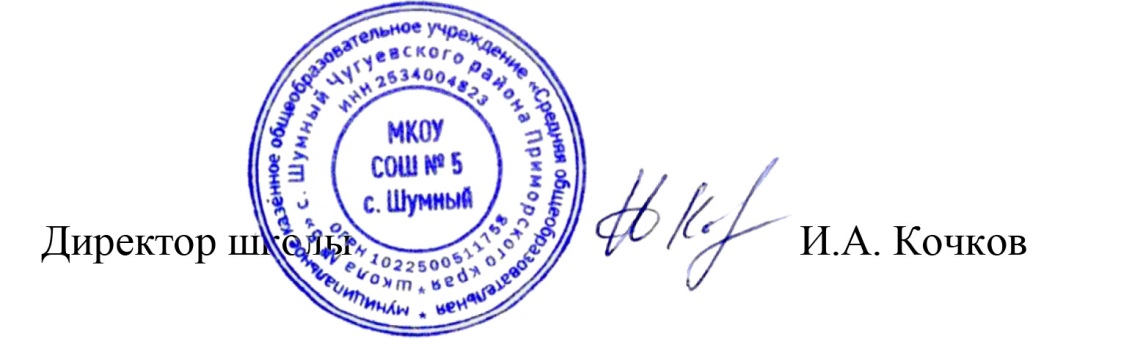 Директор школы				И.А. Кочков	Приложение 1	к письму МКОУ СОШ № 5 с. Шумный	от 16.08.2022 № 232-АГрафик проведения плановых заседаний психолого-педагогического консилиума на 2022-2023 учебный год.ЛИСТ ОЗНАКОМЛЕНИЯс приказом от 16.08.2022 № 232-А «Об утверждении состава школьного психолого-педагогического консилиума и графика проведения плановых заседаний на 2022-2023 учебный год»С приказом ознакомлены:16 августа 2022 годас. Шумный№ 232-А№ п/пСодержание основной деятельностиСрокиОтветственный1.Заседание ППк № 1«Утверждение плана работы ППк»1. Утверждение состава ППк.2. Обсуждение плана работы ППк. Внесение изменений, утверждение.3. Выявление детей с ОВЗ, детей-инвалидов, детей «группы-риска».4. Согласование графика направления детей на ТПМПК с председателем ТПМПКавгустпредседатель ППк, члены ППк,классные руководители2.Заседание ППк № 2«Выявление обучающихся с трудностями в обучении, поведении»1. Проведение комплексного обследования обучающихся, сбор данных.2. Контроль адаптации обучающихся в 1, 5 классах3. Постановка на учет ППк обучающихся, имеющих трудности в обучении.4. Подготовка документов и направление обучающихся с ОВЗ на ПМПК на основании согласованного графика с ТПМПК (при необходимости).октябрь, декабрьдиректор ОУ,председатель и члены ППк, классные руководители3.Заседание ППк № 3«Обсуждение результатов комплексного обследования обучающихся и оценка эффективности КРР»1. Обсуждение результатов образовательной, воспитательной и коррекционной работы с обучающимися, имеющими трудности в обучении, статус ОВЗ.2. Планирование дальнейших индивидуальных маршрутов обучающихся.3. Итоги контроля по адаптации обучающихся в 1, 5 классах. Разработка рекомендаций.январьпредседатель и члены ППк,классные руководители4.Заседание ППк № 41.Оценка эффективности и анализ результатов КРР с обучающимися.2. Рассмотрение документов на ППк  по направлению классных руководителей3. Подготовка документов и направление обучающихся на ПМПК (при необходимости).февраль-мартпредседатель и члены ППк,классные руководители5.Заседание ППк № 5«Оценка деятельности ППк за учебный год»1. Оценка эффективности и анализ результатов КРР с обучающимися.2. Подготовка документов и направление обучающихся 1 класса на ПМПК (при необходимости).3. Перевод обучающихся с ОВЗ по индивидуальным учебным планам в следующий класс, пролонгация обучения (при необходимости) детям с ОВЗ на основе анализа освоения адаптированных основных образовательных программ апрель-майпредседатель и члены ППк, классные руководители, учителя индивидуального обученияВнеплановые заседания ППкпроходят по запросам педагогов, родителей (законных представителей) по мере необходимости.Внеплановые заседания ППкпроходят по запросам педагогов, родителей (законных представителей) по мере необходимости.Внеплановые заседания ППкпроходят по запросам педагогов, родителей (законных представителей) по мере необходимости.Внеплановые заседания ППкпроходят по запросам педагогов, родителей (законных представителей) по мере необходимости.№ п/пФамилия, имя, отчествоДолжностьдатаПодпись1.Урусова Галина Анатольевназам. директора по УВР2.Кочкова Людмила Григорьевнасоциальный педагог3.Гречко Нелли Леонидовнаучитель русского родного языка и литературы4.Маркова Дарья Романовнаучитель математики5.Гусева Вера Владимировнаучитель начальных классов6.Голишевская Наталья Николаевнавоспитатель дошкольных групп